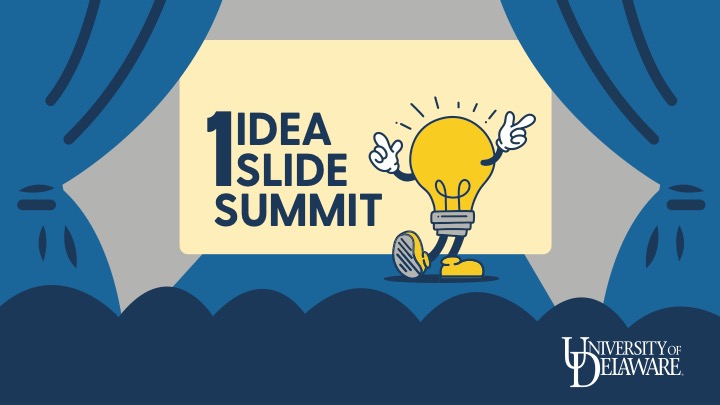 2023 One Idea, One Slide | Ideas and PathwaysAcademic ProgramsSeveral ideas contemplated creation of new undergraduate, graduate, and certificate programs.  Other ideas contemplated the development of coursework or experiential learning opportunities that would benefit the development of academic programs. Each of these ideas has been advanced along the academic programs pathway. The Office of the Provost is developing a suite of resources and support for creating new academic programs, which will offer support to these submitters contemplating something similar.Academic Program in Health WearablesAligning UD Resources for Health Informatics, Innovation and Entrepreneurship Education (HIIEE) Development of B.S. and M.S. programs in Renewable EnergyDiving into History: Global Living and Learning Expeditions for UndergraduatesEnhancing Pre-Medical Education: Creating a Center for Anatomy & Physiology Education (CAPE)Expanding interdisciplinary opportunities and identifying sustainable solutions to global environmental problems: linking experimental economics with science, policy, and engineering innovationsLaboratory for a Just Green TransitionPhD Program in Statistics and Data ScienceProgram in Peace, Justice and Science Diplomacy (PJSD)SCUBA as a multidisciplinary tool to engage and excite studentsSports Science & Analytics academic initiativeSustainability, Innovation, and Business ProgramUD Webb Farm ExpansionCoordination with Existing Groups and EffortsSeveral ideas were connected in interesting ways to ongoing efforts within other units across the university. To maximize the ability to utilize these existing resources, and to understand where the synergies lie, each of these ideas has been advanced along the pathway of coordination with existing programs and efforts. Each presenter has been connected with individuals from units and programs to discuss their idea and see how it could be advanced.An Interdisciplinary, Grass-Roots Approach to Pandemic Preparedness Documenting and Evaluating Durable Skill Development in a First-Year Integrated Honors Introductory Biology/Chemistry CoursesEd-Led: An Educator-Led, Equity-Centered School Change MovementElevate Student Employment to Improve Student Retention and Postgraduate SuccessFull Participation in Transformational High-Impact PracticesProviding On-Site Social Worker to Meet Students' Diverse NeedsSustainability Enhancement and Educational Development (SEED) ProgramUD Center for Artificial Intelligence (AI)-enhanced Digital TwinsUD International Arts & Humanities Collaboratory in Santiago and Valparaiso, ChileVictory Gardens to Provide Agency & Alleviate Climate ChangeWaste Upcycling with Insects for a more Sustainable UDResearch OpportunitiesSeveral ideas were connected with opportunities that were focused on research efforts, such as the creation of core facilities, new centers and institutes, and faculty research projects. These ideas were advanced by the research opportunities pathway. Awesome Forests: Indigenous Epistemologies of the LandscapeCenter on dietary nanoplastics: A “One Health” perspective on emerging food contaminantsCore Robotics FacilitiesDriving Biotech Advancements, Cultivating Social ImpactEnhancing International and Cross-Cultural Implementation of an Early Parenting ProgramEnhancing Livability in Coastal Communities: Developing an Integrated Modeling Framework for Nuisance Flooding Prediction and MitigationGo To High School and Graduate From College: The Educational Dilemmas of Black Males in Delaware and at UDInstitutional Research Data Storage SystemReducing global methane emissions using pyrogenic black carbonSimultaneous Mechanically Integrated Live Emulation Systems (SMILES) for Drug Testing Spatial Biology/Spatial Omics Research Core (SORC) at the University of DelawareThe Relationship Between Body Image and Psychological Wellbeing and Its Influence on Health-Related Behavior in Young AdultsUD Center for Translational Synthetic BiologyUsing EEG to pinpoint a child language impairmentSeed FundingSeveral ideas were thought to be at a point at which internal seed funding and supportive resources can make them transformative and teams have been built around these proposals to develop and execute on their pilot projects. BRACE for Change: Building Resilience through Applied Civil | Coastal | CollaborativeCenter for Sustainable Island FuturesDelaWearEnergizing Coastal Resilience – Research, Education, and Impact: Planning GrantFinTech Innovation: Privacy-Preserving Credit Risk Prediction with Alternative DataLeadership HubUD Game HubUnidel Institute for Creative Career PathwaysCoordinated University Request for External FundingSeveral projects were identified as ready for coordination and development for submission to external foundations. Facilitators have been assigned to project teams to craft these proposals for this fall.  A Comprehensive Approach to Recruiting, Retaining and Welcoming Students of Color into UD’s Teacher Education ProgramsA University Center for Environmental Justice and Ecological RegenerationAcquisition of an Aberration-Corrected Scanning Transmission Electron Microscope (AC-STEM) for the Microscopy Laboratory (CAMM) in the University of Delaware Patrick Harker ISE-LabAdapted Fitness EquipmentAI-Enhanced Learning: A New Frontier for Foundational CoursesCenter for Sustainable Mobility (CSM)CHAT2AI: Center for Human-Robot Trustworthy Teaming in the Era of Artificial IntelligenceCreating the “Sustainable Food Solutions Delmarva” InitiativeDELPHI: Establishing a Delaware Public Humanities InstituteDURABL – the Delaware Urban Analytics and Public Affairs ProgramEnvironmental Legacies, Ecosystem Restoration, & Healthy Communities: Understanding landuse legacies and revitalizing our landscapes for more diverse, resilient, and equitable ecosystemsEquity in ActionExpanding Graduate Student Contributions in Diversity, Equity, and InclusionGlobal Migration and Forced Displacement HubGraduate Success Academy (GSA)Investing in the Blue Economy by Creating a Fisheries & Aquaculture Innovation Center (FAIC)Office of National Fellowships: Showcasing Academic Excellence at UDReducing Student Costs Through Open and Affordable MaterialsScholarship Opportunity for Students of Color to Pursue Education at University of DelawareSouth Campus Entry Plaza and GardenState-of-the-Art Marine Science Teaching Lab on the Lewes CampusStrategic Three-Year Support for The University of Delaware Teacher Residency Program GraduatesSummer Mathematics Camp for high school studentsUD Study AiDE: Building and Training an Internal AI ModelUpgrade of a 600 MHz NMR Spectrometer Console